Thema kinderboekenweekHet gebak: dat zijn taarten en koekjesDe vlaai: Een vlaai is een platte taart.De taart: Een taart is een groot stuk gebak dat in punten wordt gesnedenDe soes: Een soes is een rond stukje gebak meestal met slagroom erin.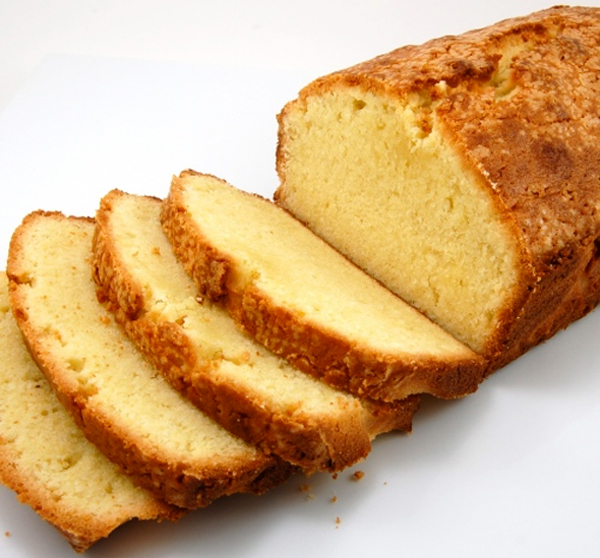 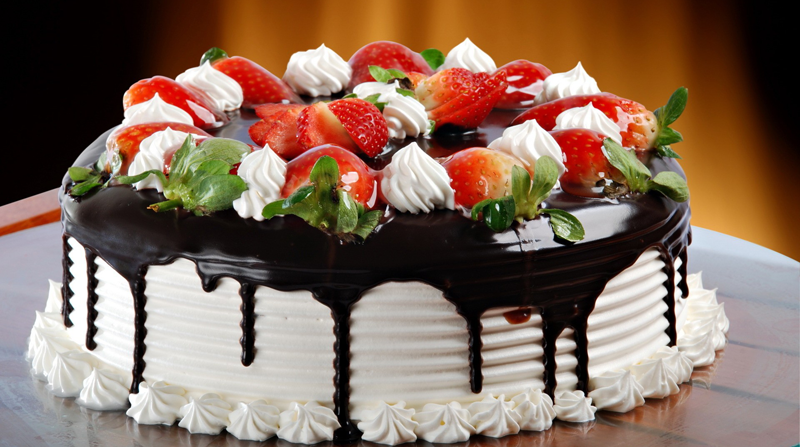 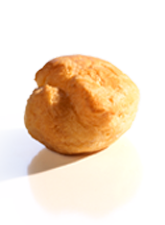 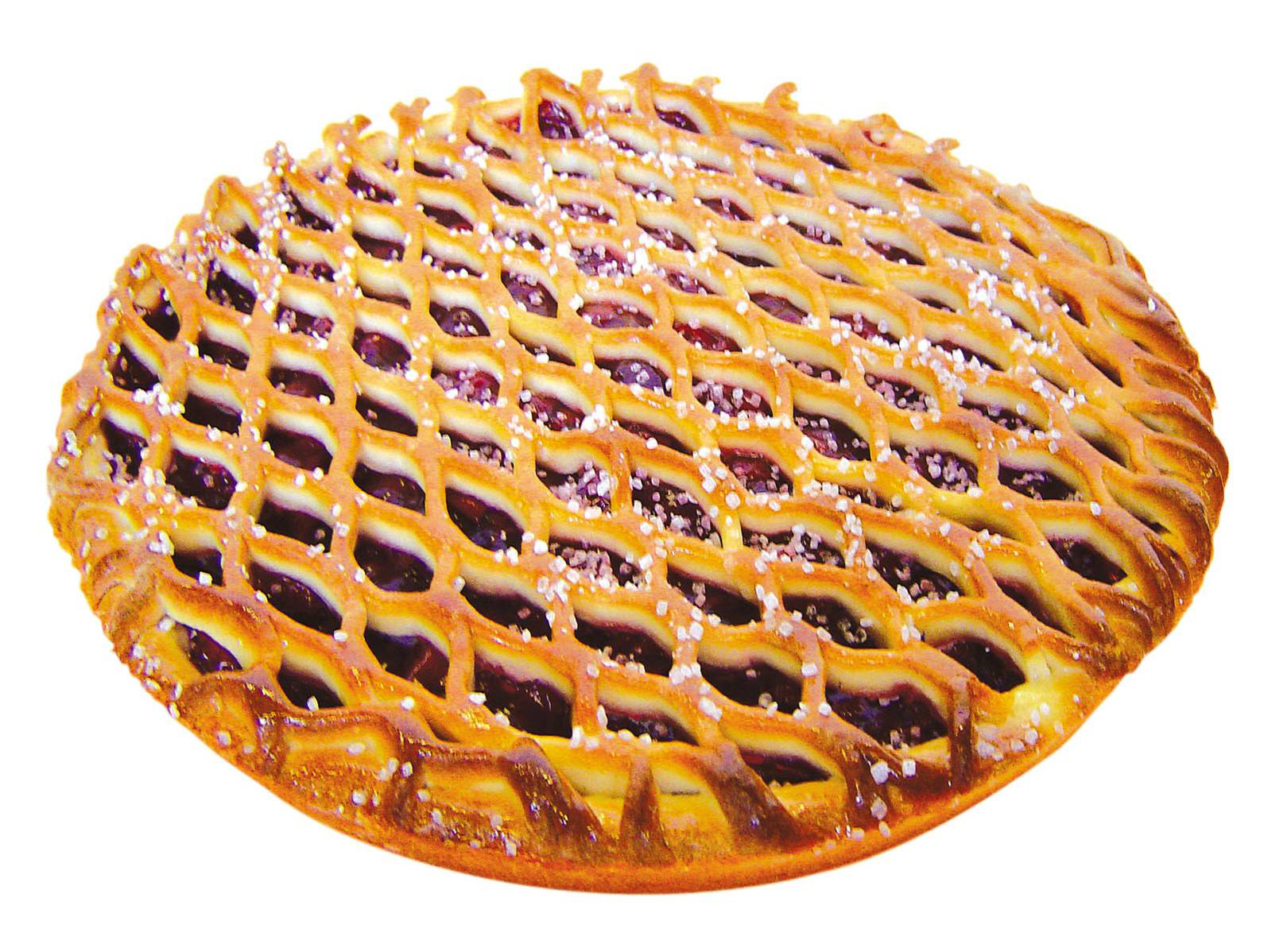 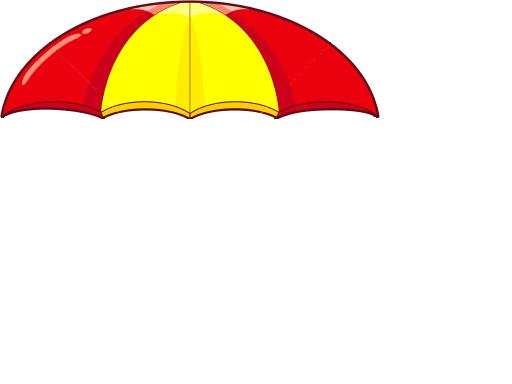 